Md. ...............ABOUT MEExperienced Freelancer with excellent attention to detail and strong critical thinking skills.Programming : C,C++,HTML,CSS,PHPNewly graduated with degree in computer science and engineering. Strong communication and problem solving skills.EDUCATION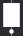  college name  | ............, BangladeshB.Sc in Computer Science and Engineering (CSE) CGPA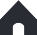 college name  | Rajshahi, Bangladesh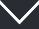  HSC : GPA 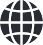 ................... | Rajshahi, Bangladesh SSC : GPA EXPERIENCEFreelancerOnline Market Place | ..........i, Bangladesh Member of Web Development Club..................... | ................, Bangladesh Developed Web pages using html,css,php.